Allegato 3 Certificazione della pratica sportiva da parte della Società/Associazione di appartenenza (art. 46 DPR 445 del 28/12/2000)La Società sportiva  	Certifica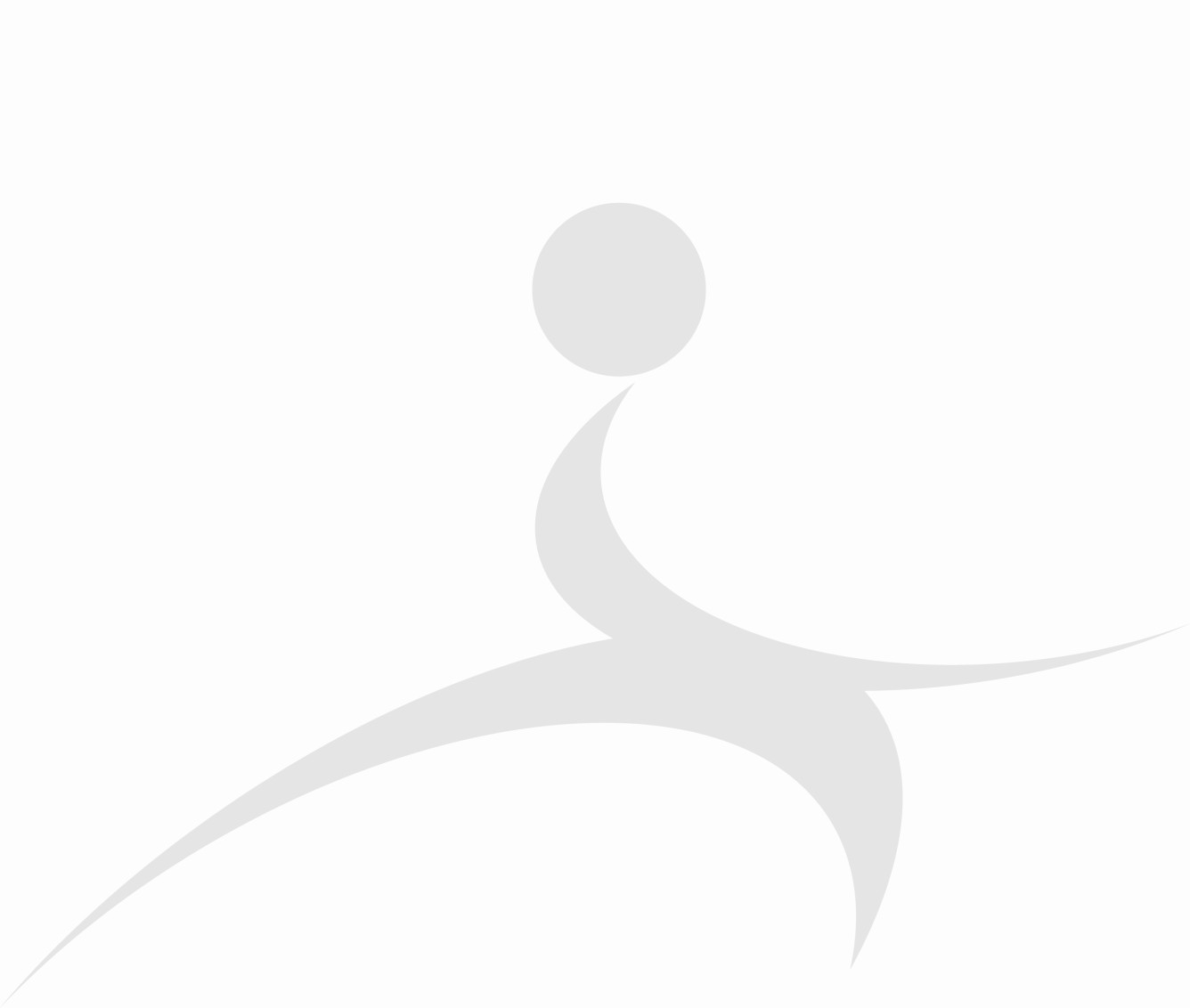 che lo studente	Nato a	il	 ha svolto attività sportiva agonistica/non agonistica (indicare UNA SOLA scelta)[] - INDIVIDUALE[] - DI SQUADRA all’interno della società stessa. I titoli sportivi dell’atleta sono:ANZIANITA’ DI TESSERAMENTOLuogo  	Data  	        Timbro					          Firma del Dirigente della società sportivaANNI CONSECUTIVI DI TESSERAMENTOIndicare con una x(indicare gli anni consecutivi di tesseramento- Es 2022/2023-2023/2024 )4321